Rotary Club of Carleton Place  & Mississippi Mills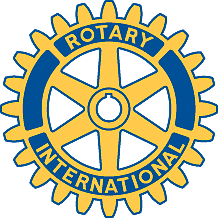    Bulletin: March 30, 2007                MEETING OF MARCH 27The sixteen members present welcomed our guests Ryan Turner and Steven Sharp, the Principal of CPHS and our speaker for the evening. President Brenda announced that Brian and Bob had volunteered to be co-chairs for the bingo activities in the new Rotary year but that we still need a volunteer to become chair of the Community Services Committee which includes the Donations Committee. Stand up and be counted folks! Bob noted that we were given only a couple of day’s notice to apply for a new bingo licence and some clubs may not meet the deadline meaning that extra bingo sessions may be up for grabs. After canvassing members it was agreed that we should apply for any one session that becomes available provided that it is in the afternoon or early evening. Brenda proposed the formation of a committee to identify this year’s winner of the Russ Hicks Award. Marion will chair the committee assisted by David M. and Gordon. Gordon handed out sheets to all members listing the names of past compost customers who need to be called as soon as possible regarding orders for this year. These sheets should be handed back to Gordon as soon as all calls have been made. Many thanks to David M. for arranging to have that large and wonderful compost ad in the EMC. Well done David! Bernie then reported that he had received a RYLA nomination from Notre Dame High School and the Almonte High School but nothing from CPHS (a fact that was duly noted by the Principal). These nominations will go forward by week’s end noting that they come from two separate communities.Debbie then introduced Steven Sharp who spoke about his own background, the history of Carleton Place High School and the reasons for his view that “young people are better than ever”. He noted that the school, which was built in 1922, now has over 800 students taking the comprehensive 9-12 program as well as a range of complementary studies. It has an award winning program of environmental studies. One-third of its graduates go on to university with similar percentages going to colleges or into the work force.  The school has a championship track and field team and is well into a rebuilding of its varsity football team. Steven has been a dedicated coach of that team for several years.CLUB ACTIVITIES:Complete compost telephone calls as soon as possible.April 4: Highway clean-up. Meet at “Jersey’s” at 9 a.m.April 21: Trail clean-up. 9 a.m. at the McNeeley Street Bridge.Deck construction as soon as weather permits.Compost bagging and delivery April 28 – May5.George is the greeter for April.